При работе с уже опубликованным дневником — сканировании, распознавании текста, вычитывании и подготовке к публикации на сайте «Прожито» — следует ориентироваться на следующие правила. Вопросы, связанные с обработкой текстов, можно задать по почте prozhito@gmail.com или volunteer.prozhito@gmail.com.Внизу файла с правилами есть образец размеченного текста. Жёлтым цветом выделены места, на которые надо особо обратить внимание — это наиболее распространенные ошибки, совершаемые волонтерами.0. С чего начать?Для работы используйте любой доступный текстовый редактор: Microsoft Word, OpenOffice, Google Docs, iPages. Результаты лучше присылать в форматах *doc, *docx, *rtf или ссылками на Google Doc. Для работы мы настоятельно рекомендуем включать режим отображения форматирования (в текстовых редакторах на кнопке обычно обозначен символ ¶ ). Это поможет увидеть скрытые символы, которые могут помешать при загрузке текста.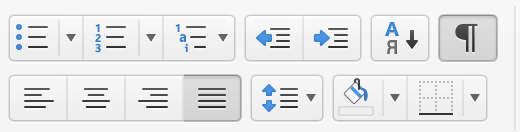 Расположение кнопки режима отображения форматирования в Word 1. Оформление и дополнительные материалыВ начале текста или сопроводительном письме должно быть приведено библиографическое описание книги: «Князев Г.А.. Дни великих испытаний. Дневники 1941-1945. СПб.: Наука, 2009. 1220 с.». В случае, если текст берется из интернета, необходимо указать его адрес. Желательно указать членов рабочего коллектива, подготовившего дневник (редакторы, комментаторы и пр. — их имена чаще всего можно найти на обороте титульного листа книги). В случае, если текст берется из интернета и указаны имена или псевдонимы выложивших его людей, должны быть указаны и они.Если есть вступительная статья — по возможности необходимо распознать и ее. На сайте мы не будем ее публиковать без личного разрешения автора или издательства, но она может пригодиться для аннотирования дневника. Все тексты из издания, не являющиеся дневником (вступление, послесловие, приложения) следует прислать отдельным файлом.Части научно-справочного аппарата книги (указатель имен, географический или тематический указатель) обрабатывать нет необходимости.Мы просим вас при работе с текстом отдельно выделить несколько (1-5) понравившихся вам небольших фрагментов, дневника, которые могли бы стать “избранными цитатами” для соответствующего раздела нашего сайта. Объем цитаты не должен превышать 390 знаков, но мы можем немного сокращать текст, так что присылайте все понравившееся. Цитата обязательно должна сопровождаться датой записи.Нам нужна помощь в написании постов для сообществ "Прожито" в социальных сетях. Если вы готовы написать одним абзацем подводку про автора и подобрать к ней показательную цитату из дневника и картинку для поста в социальной сети — будем признательны. Постов про дневник можно делать много.Комментарии публикаторов и вся иная информация (например, мемуарные вставки родственников автора) должны даваться автоматическими подстрочными примечаниями. Автоматические подстрочные примечания нельзя ставить к датам или заголовку с номером года. В случаях, если так сделано в публикации, примечание нужно перенести в первое предложение записи.❓НА ЗАМЕТКУ Как вставить сноску?В Word Вкладка «Ссылки» —> кнопка «Вставить сноску»В Google Docs Вкладка «Вставить» —> пункт «Сноска»ℹ️ РАСПРОСТРАНЁННАЯ ОШИБКАПросим обращать внимание, чтобы между номером сноски и её текстом обязательно был пробел.2. Записи и даты Каждый новый год записей должен начинаться с заголовка вида «19.. год» и отделяться от текста одной пустой строкой сверху и одной снизу. Не выделяйте заголовок полужирным шрифтом или курсивом!Все дневниковые записи должны быть разделены одной пустой строкой. При загрузке в “Прожито” система разделяет по этим строкам дневник на дни. Внутри подневной записи разделять абзацы пустой строкой нельзя!ℹ️ РАСПРОСТРАНЁННАЯ ОШИБКАИногда между записями могут быть большие отступы, отчего может казаться, что между записями уже стоит пустая строка.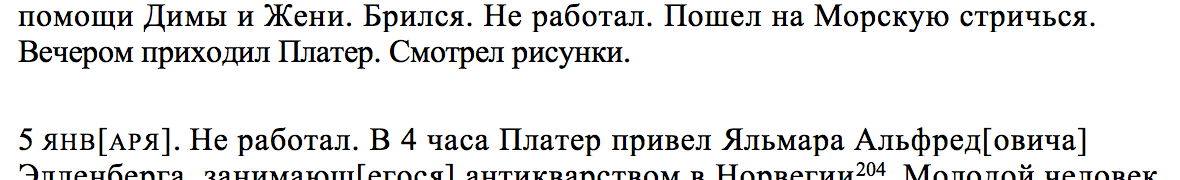 Но на самом деле, этой пустой строки нет, а есть интервал между двумя абзацами одного стиля - в режиме отображения форматирования видно, что между не стоит значка ¶.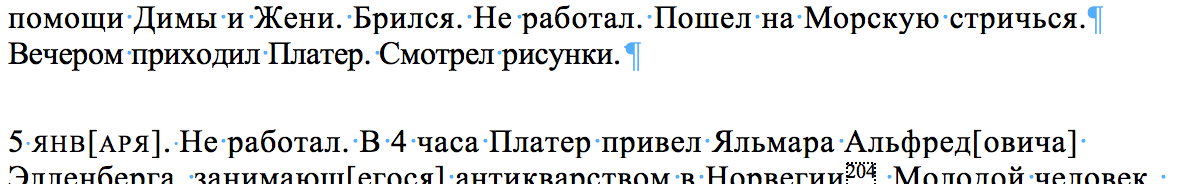 В таких случаях обязательно нужно дополнительно вставить пустую строку между записями! В противном случае две записи могут “склеиться” и загрузиться в “Прожито” как одна.Дата должна быть отделена от текста дневниковой записи точкой: «19 февраля. Сегодня…», «19/2. Сегодня…», «19.02. Сегодня…», «19.II. Сегодня…» Дневниковая запись обязательно должна открываться числовым обозначением даты. Если, к примеру, в оригинале идет «Понедельник 19 февраля. Сегодня…», он должен быть изменен на «19 февраля. Понедельник. Сегодня…» Вариант «19 декабря, утро.» должен быть заменен на «19 декабря. Утро.»Даты не должны выделяться форматированием: курсивом, подчеркиванием или полужирным шрифтом.Если дата содержит год, удалять его не следует:1 августа 1945 г. Сегодня я….Если автор дает месяц заголовком, а дальше в начале записи указывает только число, нужно за числом вставить месяц. Проще всего скопировать название месяца и пробежать вниз, вставляя его после числа перед точной Ctrl + V. Для нас не принципиальна форма слова, обозначающего месяц.Август.1. Понедельник. Сегодня мы…3. Среда. Сегодня мы…1 августа. Понедельник. Сегодня мы…3 августа. Среда. Сегодня мы…Дата ни в коем случае не должна отделяться от записи абзацем. В случае, если запись начинается со следующей после даты строки, то абзац необходимо убрать.10 августа.Сегодня мы… (НЕПРАВИЛЬНО!)10 августа. Сегодня мы.. (ПРАВИЛЬНО!)Если в один день сделано несколько записей - например, утренняя и вечерняя - их следует оформлять как отдельные записи. Если дневниковая запись датируется не одним днем, а промежутком в несколько дней, необходимо перед датой поставить два значка &&:10-18 августа. Все это время…&&10-18 августа. Все это время…Если дневниковая запись датируется не одним днем, а месяцем или годом, необходимо, сохранив авторскую датировку, указать перед ней промежуток записи, предварить тремя условными значками и выделить цветом:Август. Последний месяц лета…&&&1-31 августа. Август. Последний месяц лета…1896. Странный год…&&&1 января – 31 декабря. 1896. Странный год…Конец января провели в Москве…&&&20-31 января. Конец января провели в Москве…Если запись не имеет авторской датировки, но примерная дата вычленяется из контекста, необходимо выставить предположительную дату или промежуток дат записи, предварить их тремя значками и выделить цветом.[Без даты.] Сегодня я... &&&12 декабря. [Без даты.] Сегодня я... Если в публикации запись дана не полностью и без даты, указывайте в квадратных скобках после предположительной даты месяц и выделяйте цветом:&&&1-31 января. [Январь]Дневниковая запись может быть ретроспективной и включать в себя сведения за много дней и даже недель. Даже если внутри такой записи есть датировки, она все равно должна быть сохранена целиком, без деления на дни, и датирована временем создания, а не промежутком, к которому относятся описываемые события. 3. Форматирование текстаВ тексте должны быть сохранены выделения – курсив, подчеркивание, полужирный. Но: если дата записи выделяется курсивом или полужирным, выделение необходимо снять. Из текста должны быть удалены ошибки распознавания и текстовый «мусор», оставляемый программами для распознавания текста: переносы, распознанные как дефисы, номера страниц, лишние абзацы на месте стыков книжных страниц, остатки подписей к картинкам, колонтитулы, двойные пробелы и пр.В тексте нельзя использовать табуляцию, маркированные списки word, списки с автоматической нумерацией - все должно быть выставлено простым текстом. ❓НА ЗАМЕТКУ Как определить табуляцию или маркированный список?В режиме отображения форматирования они указываются стрелочкой ➝. В правильно оформленных текстах такого быть не должно!При создании нумерованного списка, после числительного следует ставить скобку: 1), 2)..., а не точку. Если текст получен распознаванием сканов книги или pdf с версткой с помощью программы FineReader, в нем могут встречаться фрагменты, подсвеченные голубым цветом:26/V [19] 40 [Москва]Это места, которые программа пометила как неуверенно распознанные. На них стоит обращать бóльшее внимание - в них вероятность ошибки несколько выше. Выделение можно не снимать, оно само исчезнет при загрузке текста в “Прожито”.В текстовых файлах может использоваться надстрочное (например, ) и подстрочное написание (например, ), которое при загрузке на сайт преобразуется в обычный текст (920, Н2О). В таких случаях рекомендуем:Если таким образом обозначено время, то оформлять его с использованием точки между часами и минутами (9.20)Знак градуса (например, 100°) следует вставлять только из таблицы символовЕсли обозначена математическая степень, то необходимо поискать в таблице символов текстового редактора соответствующий знак и заменить им надстрочное написание. Настоятельно не рекомендуем использовать для этого редакторы формул! Если представлена формула, то (по возможности) её следует составить с помощью знаков из таблицы символов. Например, заменить  на x = (-b ± √D) / 2a. Если формулу сложно воспроизвести, то вместо формулы вставить [формула] и выделить цветом.Если текст дневника включает в себя поздний авторский комментарий или мемуарные вставки, они должны быть перенесены в подстрочные примечания или удалены из текста. Небольшие комментарии информационного характера, данные в тексте в скобках, можно оставлять, но их следует брать в квадратные скобки и выделять курсивом:“Пришел к Ане [Двоюродной сестре. - Прим. ред.].”Все цитаты (вклеенные в дневник вырезки и письма, переписанные тексты) и стихи должны отделяться сверху и снизу строками и начинаться со значка «>». Он также ставится перед каждым абзацем (в стихах с этого значка должна начинаться каждая строка):> >Я помню чудное мгновенье>Передо мной явилась ты…> Со значка «>» должны начинаться и пустые строки которыми должна отделяться от основного текста цитата. Значок цитаты нельзя выделять полужирным, курсивом или подчеркиванием.ℹ️ РАСПРОСТРАНЁННАЯ ОШИБКАВ цитатах знак > следует ставить в начале абзаца, но не на каждой строчке! 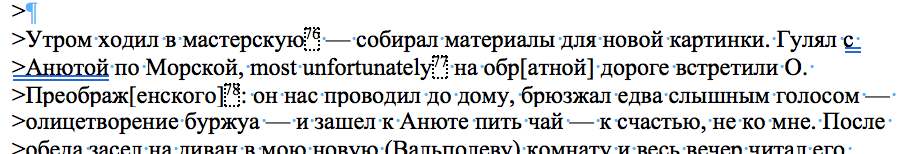 Пример неправильного оформления.Если автор цитирует что-то внутри текста, не начиная цитату с нового абзаца, ее не нужно выделять.Если цитата начинается сразу за датой, ее следует оформлять так:1 января. >Я помню чудное мгновеньеЕсли дневниковая запись заканчивается цитатой, в конце нет нужды ставить строку со значком цитаты — достаточно только пустой строки, отделяющей дневниковые записи друг от друга.Прямая речь не должна выделяться значком цитаты.Если внутри записи есть пустая строка, отделяющая один смысловой блок от другого, чтобы сохранить ее, необходимо вставить в нее значок цитаты: “>”.ЗаголовкиЕсли в тексте встречается заголовок, его нужно начать со значков «###[пробел]»:### ЗимаЭтой зимой я…Не следует выделять как заголовок место записи, день записи (например: вторник). Перед значком заголовка нельзя ставить значок цитаты (>). Значок заголовка нельзя выделять полужирным, курсивом или подчеркиванием.ℹ️ РАСПРОСТРАНЁННАЯ ОШИБКА1. Если заголовок стоит сразу же после даты, то после неё необходимо поставить несколько пробелов, а на следующей строчке оформлять заголовок: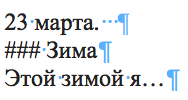 Если этих пробелов не будет, то возникнут проблемы при загрузке текста на сайт.2. Перед знаком ### не надо ставить никаких знаков, т.к. при загрузке на сайт этот набор символов не будет распознан как заголовок.Перед заголовком должен быть абзац и заканчиваться он тоже должен абзацем.Если заголовок стоит перед датой и относится к нескольким нижеследующим записям, его нужно оформить как отдельную дневниковую запись, датированную промежуточной датой. Например, автор приезжает на несколькодневную конференцию:1 января. Уехал.Конференция.2 января. Заселился…3 января. Заседали...4 января. Заседали…Это необходимо оформить следующим образом:1 января. Уехал.???1 января.    ### Конференция.2 января. Заселился…3 января. Заседали...4 января. Заседали…Заголовок, обозначающий год не должен выделяться тегом заголовка.4. Работа с рукописямиДрузья, получая от координаторов волонтеров прежде не публиковавшиеся тексты, а также фрагменты рукописей для расшифровки или сверки, помните, пожалуйста, что перед вами свидетельство чужой жизни, в которую нас с вами пустил автор, его наследники или близкие люди. Мы просим вас не публиковать текст, его фрагменты или куски рукописи, и не распространять их в социальных сетях без согласования с координатором. Эта просьба сохраняет актуальность до выкладывания текста на сайте "Прожито", после которого возможно любое цитирование.Работа с рукописью делится на два этапа: расшифровку и сверку. Расшифровка - черновой набор текста, который должен быть еще раз проверен другим участником. Сверка - построчное сличение рукописи и расшифровки предыдущего участника, с исправлением ошибок и попытками раскрытия всех [нрзб].Все правила разметки текста данные выше распространяются и на рукописи.Название файла с набором текста должно начинаться с порядкового номера тетради (если такой есть), продолжаться фамилией и именем автора, промежутком дат текста. Заканчиваться файл должен именем наборщика. Например: “26_Вронский_Никита_1.IV-9.VII.1949_Рэна_Ткаченко”.Текст следует набирать максимально близко к рукописному. Следует сохранять все особенности авторского письма: ошибки, в том числе в личных именах и географических названиях, особенности авторской пунктуации.Сокращения следует раскрывать в квадратных скобках: дивиз[ия], пред[ыдущий] и пр. Не следует раскрывать регулярные сокращения (т.д., см, т.к. и пр.) и аббревиатуры. Этот пункт имеет отношение только к работе с рукописями - при разметке уже опубликованных дневников мы не раскрываем сокращения, оставляя неизменным текст публикатора. Неразобранные места следует заменять на [нрзб] (0237), где номер в скобках - название файла отсканированной страницы рукописи, содержащей неразобранное место. Если неразобранного много - номера страниц рукописей можно не ставить. Если слово читается неуверенно, свой вариант следует предлагать таким образом - [нрзб: вариант?] (0237).Зачеркнутый текст так же набирается, а дальше перечеркивается с помощью форматирования.Вписанные над строкой слова и фразы, а также другие авторские вставки вносятся в текст в {фигурных скобках}.Тексты в дореформенной орфографии должны переводиться по правилам современного написания.Вклейки и вставки в рукопись следует аннотировать, например:[В текст вклеена статья из газеты “Правда” от 26 декабря 1984 года со статьей Михаила Мельникова-Хрущенко “Не могу поскупиться приступами”. - Прожито.][В тетрадь подшит черновик письма брату автора с просьбой помочь деньгами. - Прожито.]Небольшие тексты и тексты, необходимые для понимания текста дневника следует набирать и оформлять как цитату.Если в рукописи есть внутренняя нумерация листов, при расшифровке следует указывать номера, отделяя их сверху и снизу пустыми строками. Эта нумерация нужна для того, чтобы сверщик - человек, который будет проверять рукопись после вас - легче ориентировался в тексте.При сверке нумерация страниц и номер файла рядом с [нрзб] должны быть удалены.Распространённые (и не очень) вопросы и ответыКак оформлять даты по юлианскому и григорианскому календарям?Рекомендуем никак не менять авторскую датировку. Если вы встретите момент перехода на новый стиль, то, пожалуйста, сделайте пометку перед датой: нс14 апреля).Что делать, если в тексте много недатированных записей?Такое зачастую бывает с записными книжками или дневниками, которые ведуться нерегулярно и, по сути, выполняют роль записной книжки. Перед первой недатированной записью поставьте техническую дату, например, &&&1 апреля — 6 мая, где указываются границы предыдущей и последующей точно датированных записей. Последующие недатированные записи в блоке можно не датировать - редактор сам выставит техническую дату.Автор ведёт записи в дневнике с момента рождения. Как их оформлять?Иногда перед началом собственно дневника авторы предпочитают написать воспоминания о своей жизни. Такие записи не следует механически делить на подневные записи. Определите, с какого момента автор начинает регулярно вести датированные записи — это и будет начало собственно дневника. Предшествующий мемуарный блок необходимо оформить одной записью с технической датой. Например, если регулярно дневник ведётся с 1942 года, то мемуарная вставка датируется &&&31 деабря 1941.Помимо дневников в тексте есть письма. Стоит ли их оформлять по правилам “Прожито”?Если вы работаете с публикацией дневника и письма включены в текст публикатором, их следует удалять. Если вы работаете с рукописью и письма вложены или вклеены автором, их следует оставлять в тексте и оформлять с помощью значков цитат.Образец размеченного текстаНазвание файла: “Шитц_Иван_11.04.1928-31.05.1928_Сергей_Киреев”Содержание файла: Шитц И.И. Дневник «Великого перелома» (март 1928 - август 1931). Paris: YMCA-press, 1991. 326 с.1928 год11 апреля. Опять нависла кровавая расправа. В 1923 г. при начале НЭПа основано было Общество взаимного Кредита, по идее — для поддержания частного капитала. Общество лопнуло, когда началась расправа с частниками. Теперь руководители Общества, после долгого сидения, судятся. Обнаружена эконом, контрреволюция, подрыв советского червонца (как будто нужно его подрывать, — он падает сам вследствие нашей экономич. политики) и т. п. Прокурор для 10-12 челов. потребовал смертной казни. Среди них несколько евреев, все больше банковских деятелей, вполне, утверждают, корректных (Гуревич, Винберг), есть представители видных москов. купеческих домов, Митрофанов, Капцов, по-видимому неспособные на бесчестные поступки, есть попавшие на дело ни за что, ни про что, вроде некоего Синезлобова (был эффектным «представителем», и больше ничего), есть, м. б., и рвачи.### Фольклор. Про академика Марра.>>Прямой потомок Иафета, >Он не ариец, но семит, >И лишь пред властию совета >Бывает иногда хамит.>Про одного коммуниста, в душе «чувствительного человека», рассказывают, что он любит Чайковского, но не может допустить буржуазных слов, а посему подобрал ко всем романсам свои. Примеры:>>Снова, как прежде один.>У него: >>Друг, почитай «Капитал»>Я уж давно прочитал.>Или: >>Средь шумного бала, случайно,>В тревоге мирской суеты...>У него: >>Из книг «Капитала», однажды,>Прочел я четыре главы...>### Марксистское объяснение явлений искусстваНа зачете в I МГУ красный студент, на вопрос о различии венецианской и флорентийской школ живописи, очень недурно рассказывал, как полагается, о великолепии красок венецианцев и о некоторой сухости, скорее раскрашенном рисунке, чем живописи, у флорентийцев. Испытующий профессор просит подвести марксистскую базу под оба явления. Студент молчит — профессор помогает: какой капитал был в Венеции? — Торговый; а во Флоренции? — Промышленный. — Ну, вот, торговый капитал отличается, как известно, широтой размаха, блеском, — отсюда венецианская красочность. А промышленный капитал? Он все строит, рассчитывает, отсюда схема, рисунок, построение — во флорентийской живописи.Студент идет к другому столу сдавать русское искусство (злые языки добавляют, у проф. Ал. Ив. Некрасова). Студент толково отвечает на вопрос о различиях между московской и Новгород, школами. В Москве — яркие краски. В Новгороде суровые, темноликие иконы. А марксистский подход? Студент молчит. — А какой капитал в Новгороде? — Торговый. — А какой капитал в Москве? — Промышленный. — Ну, вот. Торговый капитал чем отличается? Он прижимистый, кулацкий, суровый, — от этого и живопись новгородская скупа на краски, сурова по схемам. А промышленный капитал? Он дерзкий, предприимчивый, яркий. Отсюда яркость и блеск красок в московской живописи.Se non e vero... Объяснял же Луначарский публично, отчего стали носить короткие юбки: в начале войны допустили женский труд, а кондукторше на трамвае неудобно путаться в длинном платье. Ну, и понятно: моды ведь создаются снизу!?Много говорят про какие-то раскрытые организации молодежи. Даже в газетах появилось кое-что, и, по обыкновению, движение стараются скомпрометировать, объявив его распутным: смешение якобы идеалов с порнографией.Параллельно усиленно преследуется масонство и оккультизм. Говорят об очень многочисленных арестах в Москве и в Питере.12 апр. Злобно, со стиснутыми зубами проводится «антирелигиозная пасха». Поступило каких-то 3-4 жалких заявления от разных фабрик о желании вм. Пасхи праздновать в мае; от имени тоже рабочих (?) заявлено требование, чтобы все театры в ночь под Пасху играли. Уже назначен репертуар, поговаривают о более позднем начале спектаклей, чтобы затянуть их за заутреню. В школах из скудных школьных сумм отчисляется по несколько червонцев на организацию, с платными исполнителями, концертов в пасхальную субботу, причем эти концерты должны начинаться в 10 ч. вечера, чтобы они шли одновременно с церковной службой.И не знаю уже, по требованию каких рабочих в «Наркоминделе» назначен фокс-тротт с 10 ч. вечера на всю пасхальную ночь со множеством приглашенных, — в явном расчете, что на сие развлечение, обычно запрещенное, как ультра-буржуазное, публика повалит валом.13 апр. Когда оказалось, что «Красные Ворота» сломаны зря, ибо, сняв их, нельзя проложить путей от Садовой на Каланчевку (из-за острого угла), то теперь назло сносят церковь Трех Святителей. На очереди снос Параскевы-Пятницы и Николы в Мясниках.Изумительное по глупой демагогичности выступление наркомфина Брюханова, вызвавшее даже замечание из залы: «Методы исчисления?»Из речи наркомфина Брюханова, Изв. 13 апр. 1928 г.>### УСИЛЕНИЕ ОБОРОНОСПОСОБНОСТИ СССР.>>Перехожу к расходам Народного комиссариата по военным и морским делам. Здесь общая сумма расходов в государственном бюджете возрастает по сравнению с цифрой расхода прошлого года приблизительно на 108 млн. рублей. Я беру цифру назначения по бюджету прошлого года, а не исполнения, так как достаточно подробных данных об исполнении бюджета еще не имеется.>На заметное повышение расходов на оборону мы вынуждены итти из-за всей международной обстановки и делаем это открыто. Перед глазами широких рабочих и крестьянских масс Советского Союза, перед всем миром мы открыто говорим, что мы готовимся к обороне, что голыми руками нас враг не возьмет. Мы делаем это, не увеличивая ни на одного красноармейца нашу Красную Армию. Мы делаем это, улучшая положение красноармейца, предоставляя ему больше возможности научиться военному искусству и обороне Советского Союза. Этим самым мы создаем воинские кадры на случай нападения на нас, для того, чтобы под руководством этих кадров дать отпор любому нападающему (аплодисменты).>Несмотря на увеличение этих, на первый взгляд, как будто значительных расходов на Народный комиссариат по военным и морским делам, удельный вес этих расходов в государственном бюджете не растет, а в течение всех последних лет даже продолжает проявлять некоторую склонность к падению. Так, в бюджете 1923-24 г. расход на НКВиМ составлял 16,3 проц. всего бюджета; в 1924-25 г. он составлял уже только 14 проц.; в 1925-26 г. он сохранился на том же уровне — 14 проц.; в 1926-27 г. он упал до 12,6 проц. и на таком же проценте остается и в проекте нового бюджета.>Мы не даем дополнительного напряжения нашему хозяйству, мы только оставляем прежний удельный вес расходов на оборону: по мере того, как мы становимся богаче, соблазн нападать на нас увеличивается, и нам надо иметь лучшего сторожа.>Иная картина получается хотя бы у наших соседей. В бюджетах наших соседей военные расходы играют гораздо более значительную роль. Надо сказать, что дань войне рабочие и крестьяне буржуазных стран и хозяйства буржуазных стран платят не только в виде прямых военных расходов, но и в виде платежей по процентам за прежние военные займы. И вот, если мы соединим вместе прямой расход на содержание военных сил и расход на уплату процентов за прежний военный грех, за военные займы, мы получим такую картину, что тогда, когда у нас расход на военные нужды, как я уже сказал, определяется по бюджету 1927-28 г. цифрой только лишь в 12,3 проц. всего бюджета, в Румынии он составляет 40 проц., в Польше — 41 проц., во Франции — 47 проц., в Италии — 51 проц. всего бюджета, в САСШ — 56,5 проц. и, наконец, в Англии 62 проц. всего государственного бюджета расходуются на содержание военных сил и на уплату по военным долгам за прежнее время. (Голос с места: «Метод исчисления?»). Я повторяю, что беру здесь удельный вес военных расходов внутри госбюджета. Я не хочу никоим образом закрывать глаза на то, что советский бюджет и бюджет великобританского королевского правительства, конечно, две вещи разные по всей своей структуре: в советском бюджете гораздо больше охвачено народное хозяйство, чем в административно-полицейском, военном бюджете буржуазных государств. Полного сопоставления здесь быть не может, и мы говорим сейчас только о том, какую дань Молоху войны несет из данного бюджета хозяйство Советского Союза и хозяйство буржуазных капиталистических государств. Приведенные цифры в этом смысле, несомненно, являются показательными.>Сей финансист доказывал, что мы тратим на военное дело 12% из 6-миллиардного бюджета, забыв сказать, что бюджет наш чуть ли не 1 миллиард только, ибо остальное — предприятия, вводимые в приход и расход (госпромышленность и т. д.). Исчисляя же траты западных держав и Америки, Брюханов считает за военные расходы все, что приносится «Молоху войны», включает платежи по воен.долгам, и тогда у него выходит, что Англия тратит 62% своего бюджета на «военные нужды». Германию он благоразумно не назвал, у нее, демилитаризованной, этот расход вышел бы еще выше!!! На запрос о «методе исчисления» — опять демагогический ответ, что у них «административно-полицейский, военный бюджет» — это в виде укора, но ведь такой бюджет и есть настоящий, а не вздутый, как наш.&&16-21 апреля. Начался поход на Академию Наук, недавно осчастливленную новым уставом, согласно которому академические выборы ничьему утверждению не подлежат. В «Изв.» в субботу сразу три статьи: вторая передовица, приглашение от Академии выставлять кандидатов и по форме корректная, но показательная статья какого-то Милютина, перечисляющая труды историко-филол. отдела (все работы — по древним, притом церковным, памятникам письменности) с «уважением» к ним, но и с предложением ввести «современных» людей в члены Академии. Выборы свободны, но кандидатов могут предлагать все обществ, учреждения, начиная с ячеек и фабричных комитетов!! Воображаю, какая поднимется вакханалия с выдвиганием разных Фриче, Коганов, Покровских, Демьянов Бедных и др.Объявленный по банковскому делу приговор требует казни семерых, в конечном итоге — за бронзовые векселя. Но ведь эта система бестоварных векселей всегда практиковалась и больше чем когда-либо практикуется сейчас между советскими учреждениями. См. дела Госиздата, военных трестов, центров и т. д.Из ленинградских газет узнаем, что в Москве на Тверск. бул. избивают и убивают даже по ночам. Пойманные виновники заявляют, что они «упражняются, готовясь в ковбои» (?!).Жизнь человеческая страшно дешева. У церкви Василия Кесарийского сын одним ударом убил мать, попробовавшую пристыдить его за хулиганское к ней отношение. Под Кимрами в лесу убит сапожник, по предположению, что у него 150 р. (их не было при нем), вырученных за отвезенные в город башмаки.Приговоры обычно: 2-3 года тюрьмы, а с льготами и амнистиями и того меньше.&&&1-31 мая. Май. В речи Калинина (см. «Изв.») изумительные логические перлы: «Когда мы говорим о добровольном самообложении, то это не значит, что здесь нет моментов принуждения». И дальше рассказывается, как у нас такие дела делаются: приходит на фабричное собрание делегат и заявляет рабочим, что следует им подписаться на заем (Калинин не сказал, что обычно предлагают «разверстать» такую-то сумму). Собрание постановляет единогласно принять предложение. И после этого никто не станет уклоняться от подписки; товарищи заклюют. И выходит у нас «не правительственное, а общественное принуждение» (sic !!!).Показательно и другое место из речи, где высокий оратор пытается объяснить, что у нас нет принудительного выколачивания хлеба, нет возврата к «военному коммунизму», ибо «военный коммунизм — непосредственный путь к социализму, а этого ни одна страна нигде, и даже наша не могут проделать». Тут любопытна утайка: 1) когда проделывали этот самый номер в 1920 г., то, следовательно, думали, что можно осуществить этот прямой путь; 2) название «военный коммунизм» изобрели позднее, когда попытка провалилась и надо было «военными» причинами объяснить «необходимость» всего содеянного ужаса.В газете от 22 апр. появился длинный список, в несколько сотен фамилий, таких лиц торгового звания — Сухаревские торговцы, кустари, мелкие предприниматели, содержатели различ. контор и мастерских и т. д., которые не уплатили налога и состоят в долгу у «фининспектора». Предлагается учреждениям и лицам обнаруживать утаиваемое ими имущество и доносить в соотв. место за вознаграждение в 2% от суммы, которая будет взыскана (sic!). В списке более половины евреев.Дама, снабжающая модными туалетами весь советский «бомонд», рассказывает о визите к Демьяну Бедному. Жилье — царское; одна столовая — с хорошую квартиру; мебель поражающего великолепия; прислуга: лакей, немка, горничная, повар; захворавшие дети — изолированы в квартире же; за «теснотой» — взяли часть квартиры Дзержинского; кабинет Демьяна — собрание книжных раритетов; хвалится, показывая книжку старую, купленную за 40 р. и даже 2 000 руб.; о заработке (на прямо поставленный вопрос) говорит: мало заработал, только 21000 руб., фининспектору отдал 3 000 р. (Помимо того, что врет, — скрывает другое: книжные покупки, выражающиеся в десятках тысяч рублей, Демьян проводит под соусом орудий производства, не подлежащих обложению; а затем — умалчивает о даровом: даче, пайках, курортах и т. п.)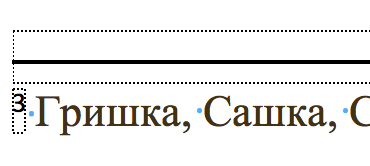 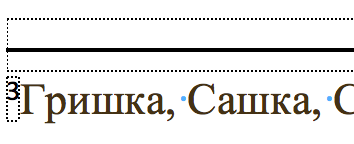 Правильное оформление сноскиНеправильное оформление сноскиПравильноНеправильно>### Осень.>>Осень наступает,>Холодно вокруг...>>### Осень.>>Осень наступает,>Холодно вокруг.